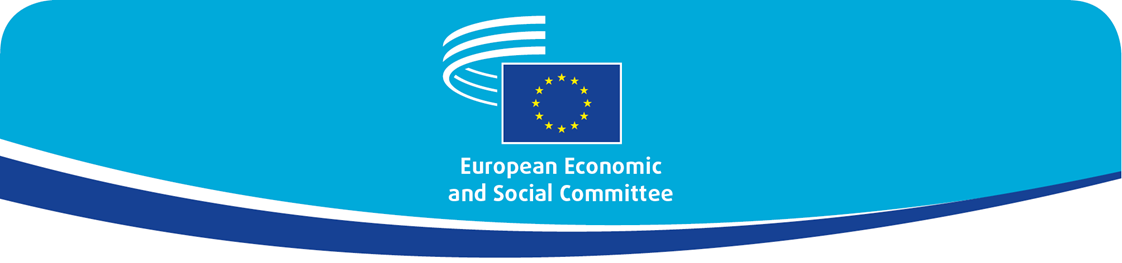 ZAVRŠNA DEKLARACIJA9. Forum civilnog društva zemalja Zapadnog BalkanaSolun, 19-20. oktobar 2023.Evropski ekonomski i socijalni komitet (EESК), koji predstavlja organizovano civilno društvo u Evropskoj uniji (EU), održao je 9. Forum civilnog društva zemalja Zapadnog Balkana uz podršku Evropske komisije, Evropske fondacije za obuku (EFO), Evropskog centra za razvoj stručnog osposobljavanja (CEDEFOP) i Saveta za regionalnu saradnju (SRS). Forum je okupio predstavnike sindikata, poslodavaca i organizacija civilnog društva (OCD) iz zemalja Zapadnog Balkana (Albanije, Bosne i Hercegovine, Кosova⃰, Crne Gore, Severne Makedonije i Srbije), članove EESК, predstavnike institucija i agencija EU, kao i međunarodne organizacije i mreže.Deveto izdanje Foruma održano je u Solunu, u Grčkoj, povodom obeležavanja simbolične 20. godišnjice samita EU i Zapadnog Balkana 2003. godine. Dve decenije nakon što je taj samit potvrdio da je budućnost zemalja Zapadnog Balkana u okviru EU, novo geopolitičko okruženje oblikovano ruskim agresorskim ratom protiv Ukrajine ponovo je pokrenulo impuls za proširenje EU. Forum je važan korak ka otvaranju vrata EU zemljama Zapadnog Balkana, nakon odluke EESК-a da od 2024. godine u svoj rad uključi zemlje kandidate za članstvo u EU imenovanjem „zemalja kandidata za proširenje”.Ova deklaracija predstavlja niz poziva organizovanog civilnog društva i služi kao doprinos EU i civilnog društva zemalja Zapadnog Balkana sledećem samitu EU-Zapadni Balkan koji je najavio predsednik Evropskog saveta i čije se održavanje očekuje u decembru 2023. godine. Na kraju, odluke foruma će takođe biti saopštene institucijama EU, organizacijama civilnog društva i državnim organima u regionu.Učesnici foruma su usvojili sledeću deklaraciju:O putu pristupanja zemalja Zapadnog Balkana Evropskoj uniji i značaju evropskih vrednostiUčesnici:sada više nego ikad, odlučno podržavaju dalje proširenje EU na region Zapadnog Balkana, budući da njegova brza integracija u EU predstavlja geostrateško ulaganje u mir, bezbednost i ekonomski i socijalni prosperitet Evrope;snažno podržavaju ideju određivanja jasnog i realnog vremenskog okvira za partnere Zapadnog Balkana da postanu članovi EU; pozdravljaju pominjanje 2030. godine kao krajnjeg roka do kog bi i EU i zemlje Zapadnog Balkana trebalo da budu spremne za proširenje te pozivaju sve zainteresovane strane da učine sve što je potrebno kako bi se to ostvarilo;napominju, s obzirom da je proces proširenja zasnovan na zaslugama, neke zemlje bi mogle brže da završe proces pristupanja EU od drugih;s nestrpljenjem očekuju Paket Evropske komisije o proširenju za 2023. i njene najavljene kritičke ocene politike pre proširenja o brojnim ključnim oblastima, budući da su svesni da EU treba da bude sposobna i spremna da funkcioniše sa dodatnim državama članicama;naglašavaju da sve sadašnje i buduće države članice EU moraju u potpunosti i iskreno da se pridržavaju evropskih vrednosti i da bi stoga pozdravili uključivanje svih zemalja kandidata i pretkandidata za članstvo u EU u izradu godišnjih izveštaja o vladavini prava i osnovnim pravima; ukazuju na ključnu ulogu socijalnih partnera i OCD-a u ovom procesu te naglašavaju da su funkcionalni socijalni i građanski dijalog ključni deo demokratskog društva;ne protive se postepenom pristupanju zemalja Zapadnog Balkana u EU, pri čemu bi se partneri sa Zapadnog Balkana postepeno integrisali u postojeće mehanizme i fondove EU, pod uslovom da je krajnji cilj njihovo puno pristupanje EU; čestitaju EESК-u što je bio prvi organ EU koji je počeo da sprovodi inicijativu „Zemlje kandidati za proširenje” koja će 2024. godine otvoriti vrata predstavnicima sindikata, poslodavcima i organizacijama civilnog društva iz zemalja kandidata za članstvo u EU, uključujući i one koji predstavljaju mlade, da učestvuju u ulozi savetnika u važnim aktivnostima EESК-a koje su fokusirane na proširenje;podržavaju međuregionalnu saradnju na Zapadnom Balkanu i regionalne inicijative koje su potpuno inkluzivne i pozivaju na brzo rešavanje svih sukoba i bilateralnih sporova; naglašavaju da socijalni partneri i organizovano civilno društvo treba da igraju aktivnu ulogu u procesu pomirenja;pozivaju institucije EU i vlade zemalja Zapadnog Balkana da ojačaju istinsko učešće i ukupne kapacitete socijalnih partnera, dok istovremeno u potpunosti čuvaju svoju nezavisnost.O obrazovanju, omladini, obuci i doživotnom razvoju veština, u kontekstu Evropske godine veštinaUčesnici:cene reforme koje su već preduzete, ali pozivaju na dalje jačanje programa EU, regionalnih struktura i vladinih politika o mladima, sa ciljem da mladi budu prioritet i da se dopre do većeg broja mladih ljudi na Zapadnom Balkanu sa mogućnostima za obrazovanje, zapošljavanje, usmeravanje, mobilnost i volontiranje;predlažu značajno povećanje napora da se mladim ljudima sa Zapadnog Balkana ponudi pristup univerzitetskom obrazovanju u EU. Nove stipendije i/ili zajmovi u okviru ili van programa Erazmus+, koji se mogu oprostiti nakon što se korisnik vrati u zemlju porekla, predstavljali bi efikasan alat za sprečavanje odliva mozgova. Podjednako, neophodno je povećati veštine radne snage u regionu, pošto je razvoj ljudskog kapitala ključan za ljude i privredu, kao i za dobro upravljanje u kontekstu procesa pridruživanja;pozivaju na veću usredsređenost na stručno obrazovanje i obuku (SOO) u perspektivi koncepta doživotnog učenja, kombinovanjem visokokvalitetnog stručnog obrazovanja na srednjem, višem srednjem i visokom nivou, planova za pripravnike i stalne obuke; naglašavaju važnost SOO institucija na Zapadnom Balkanu i potrebu za izgradnjom njihovih kapaciteta;snažno naglašavaju važnost jačanja javno-privatnog partnerstva u podsticanju zapošljavanja mladih putem sprovođenja Garancije za mlade. OCD mogu da igraju važnu ulogu u pristupu i vođenju mladih ljudi koji „nisu zaposleni, obrazovani niti se obučavaju” (NZOO), čime se uspostavljaju veze sa javnim organima na svim nivoima vlasti. OCD treba prepoznati kao potencijalne pružaoce usluga u oblasti profesionalnog usmeravanja, obuke, razvoja veština i zapošljavanja; treba kontinuirano podržavati strukturnu saradnju između javnih institucija i socijalnih partnera u sprovođenju planova Garancije za mlade; naglašavaju važnost priznavanja neformalnog i nezvaničnog učenja i inovativnih praksi kao što je univerzalna metodologija za zapošljavanje mladih, zajedno sa sistematskim, profesionalnim uslugama karijernog vođenja usredsređenim na učenike;veruju da se mora unaprediti bliska saradnja sa socijalnim partnerima i poslovnim udruženjima u obrazovanju i obuci. Stalno angažovanje socijalnih partnera mora biti deo politike i mora biti mnogo više fokusirano na učenje na radnom mestu; kvalifikacije i prekvalifikacije treba da se unapređuju i osmisle tako da nude konkretnu i dostižnu korist pojedincima, takođe treba da budu usmerene na zanimanja koja su postala deficitarna, kao i na poslove budućnosti;pozivaju na ulaganje u kapacitete i profesionalizaciju stručnjaka, nastavnika i instruktora kako bi oni razvili odgovarajuće pedagoške veštine i kapacitet za rad sa odraslima, ne samo da im pruže obuku, već i da dopru do njih, usmere ih i motivišu;naglašavaju važnost razvoja adekvatnih zelenih i digitalnih veština u okviru aktivnih nacionalnih i regionalnih strategija obrazovanja/obuke i veština, koje naročito treba da daju prioritet rodnoj ravnopravnosti i posvete posebnu pažnju kvalitetnim poslovima u ruralnim područjima i nerazvijenim regionima;zagovaraju novu viziju koncepta doživotnog učenja i razvoja veština, u kom su svi ljudi podržani i sposobni da sistematski poboljšavaju i unapređuju svoje sposobnosti, i u kom kompanije postaju radna okruženja pogodna za učenje koja sistematski zahtevaju i pružaju obuku, deluju kolektivno i dele odgovornost; naglašavaju potrebu da građani, posebno radnici, imaju direktan pristup relevantnim fondovima;podržavaju razvoj sistema kontinuiranog stručnog obrazovanja i obuke (SOO) koji dobro funkcionišu i koji su podržani SOO upravljanjem na više nivoa i sa više zainteresovanih strana, kao i snažnim partnerstvom zainteresovanih strana i socijalnim dijalogom;u potpunosti podržavaju princip „ne ostavljaj nikoga na cedilu“, pozivaju da se ulože napori na podsticanju učešća onih najosetljivijih i/ili ugroženih i/ili neangažovanih, takođe zagovaraju ciljane pristupe specifičnim ciljnim grupama kojima su najpotrebniji (uključujući žene, starije osobe, osobe sa invaliditetom, etničke manjine itd). O doprinosu civilnog društva sprovođenju Zelene agende i održivom razvoju zemalja Zapadnog BalkanaUčesnici:naglašavaju da je cilj Zelene agende za Zapadni Balkan da stimuliše privrede zemalja Zapadnog Balkana da postignu usaglašenost sa pravnim tekovinama EU i tranziciju ka društvu bez emisija ugljenika; ističu da je napredak u ispunjavanju obaveza iz Agende bio spor i da je veoma ograničena realizacija takođe posledica nedostatka jasnih vremenskih rokova i jasnoće o konkretnim putevima u akcionom planu za njeno sprovođenje;ističu da su zemlje Zapadnog Balkana veoma osetljive na uticaje klimatskih promena koje za posledicu imaju štetu po opšte zdravlje i privredu. Potrebna je hitna akcija kako bi se bolje zaštitilo zdravlje i kvalitet života njihovih građana postepenim ukidanjem uglja i pravičnim prelaskom na zeleniji model, imajući u vidu princip „ne ostavljaj nikoga na cedilu”; naglašavaju da otpornost regiona u pogledu klimatskih promena treba da se poveća smanjenjem štetnih praksi, sprečavanjem zagađenja i degradacije reka, jezera i mora i sprovođenjem strogih politika za zaštitu biodiverziteta; pozivaju vlade zemalja Zapadnog Balkana da poštuju ekološke standarde EU i transparentnost finansiranja aktera van EU u sektorima kao što su metalurgija, energetika, industrija gume i rudarstvo;naglašavaju da je očuvanje biodiverziteta i ekosistema od suštinskog značaja za postizanje klimatske neutralnosti u zemljama Zapadnog Balkana i pozivaju na sprovođenje mera za postizanje postavljenih ciljeva stvaranja povezane mreže zaštićenih područja kojima se dobro upravlja, u skladu sa Strategijom EU o biodiverzitetu za 2030. i Natura 2000 (međunarodna ekološka mreža zaštićenih područja na teritoriji Evropske unije);pozivaju EU i Zapadni Balkan da iskoriste energetsku krizu izazvanu ruskim agresorskim ratom na Ukrajinu kao katalizator zelene tranzicije i da partneri sa Zapadnog Balkana budu uključeni u mehanizme EU osmišljene za ublažavanje ovakvih kriza; ukazuju na nesklad između formalnog usvajanja pravila proisteklih iz Ugovora o energetskoj zajednici i Ugovora o transportnoj zajednici od strane zemalja Zapadnog Balkana i nesprovođenja tih pravila; pozivaju na brzu implementaciju Smernica politike energetske zajednice o identifikaciji i rešavanju energetskog siromaštva i Strategije transportne zajednice za održivu i pametnu mobilnost na Zapadnom Balkanu kako bi transport postao zeleniji, održiviji i zdraviji za građane Zapadnog Balkana;naglašavaju da EU treba da pojača svoju podršku regionu uspostavljanjem snažnijeg mehanizma finansiranja zasnovanog na upravljanju na više nivoa i pružanjem čvrstog okvira za ulaganja; istovremeno, zemlje zapadnog Balkana treba da ulažu velika sredstva u izgradnju administrativnih kapaciteta na svim nivoima kako bi asimilovali ova sredstva i uspešno realizovali sve relevantne projekte, na transparentan i odgovoran način;zabrinuti su da su određeni vodeći projekti koji se finansiraju kroz Ekonomski i investicioni plan za zemlje Zapadnog Balkana projekti fosilnih goriva koji bi mogli ometati ambiciju o klimatskoj neutralnosti;snažno veruju da, imajući u vidu značajna ulaganja i potrebna regulatorna prilagođavanja, socijalni partneri i organizovano civilno društvo imaju posebno važnu ulogu koju treba da odigraju u tranziciji ka zelenijem i održivijem društvu;ukazuju na potrebu podizanja svesti o značaju čiste energije i zaštite životne sredine, kako u široj javnosti tako i na nivou politike pokretanjem javnih kampanja, i smatraju da javna debata o energetskoj tranziciji treba da bude proaktivna i dosledna; čvrsto veruju da EU treba da se usredsredi i poveća svoju podršku socijalnim partnerima i organizovanom civilnom društvu kako bi doprla do šire javnosti i premostila jaz između nacionalnih institucija i šire javnosti, jer su oni pravi pokretači promena u pogledu ispunjavanja ciljeva Zelene agende;pozivaju da se ulože napori i pronađe održiva ravnoteža između ekonomskih i ekoloških interesa, umesto da se postavlja pitanje kom od ta dva interesa treba dati prioritet, kao i da se bolje proceni društveni i ekonomski uticaj dekarbonizacije u smislu pravedne tranzicije. EU i zemlje Zapadnog Balkana treba da obezbede dovoljnu finansijsku i administrativnu podršku privatnom sektoru u regionu i ohrabre ga da ulaže stalne napore ka postizanju plave i zelene/kružne ekonomije.Solun, 20. oktobar 2023._____________